Карта урока. Ф.и. ___________________________________                                                                              1 вариант.Тема. ____________________________________________________________Практическая работа.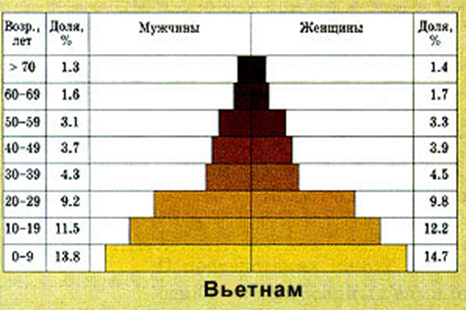 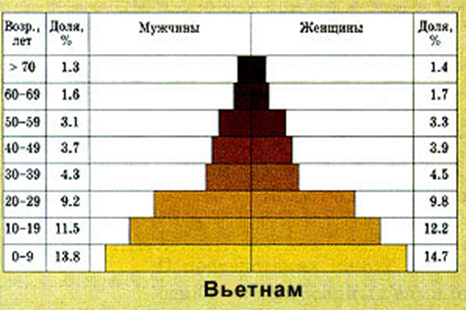 Преобладание мужчин                                                         Причины___________________                        __________________________________________________________________________                        __________________________________________________________________________                        _______________________________________________________Преобладание женщин                                                          Причины___________________                        __________________________________________________________________________                        __________________________________________________________________________                        _______________________________________________________В мире ______ этносов.Этнос - это исторически сложившаяся, устойчивая общность людей, объединённая языком, хозяйством, культурой, национальным самосознанием.Наибольшие по численности                                                   Самые многочисленные народы (этносы) в мире:                                                           языковые семьи в мире:_______________________                                          1. ______________________________________________                                          2. ______________________________________________                                          3. _______________________Страны             ______________      _______________     _____________________________                 ____________________           ___________________________________                 ____________________           ___________________________________                 ____________________           ____________________        4. Религиозный состав .Итог урокаКарта урока. Ф.и. ___________________________________                                                                              2 вариант.Тема. ____________________________________________________________Практическая работа.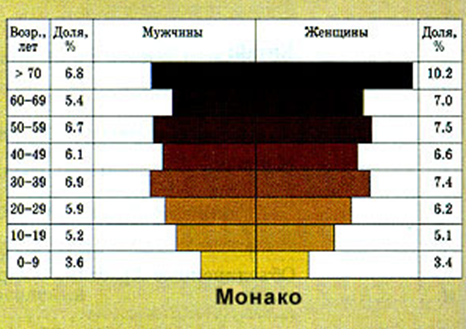 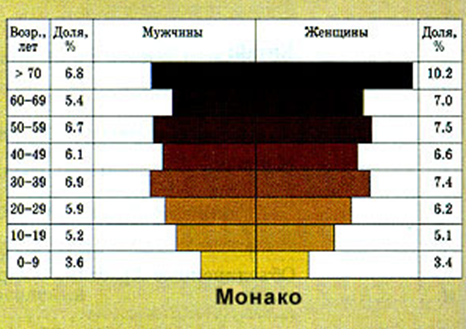 Преобладание мужчин                                                         Причины___________________                        __________________________________________________________________________                        __________________________________________________________________________                        _______________________________________________________Преобладание женщин                                                          Причины___________________                        __________________________________________________________________________                        __________________________________________________________________________                        _______________________________________________________В мире ______ этносов.Этнос - это исторически сложившаяся, устойчивая общность людей, объединённая языком, хозяйством, культурой, национальным самосознанием.Наибольшие по численности                                                   Самые многочисленные народы (этносы) в мире:                                                           языковые семьи в мире:_______________________                                          1. ______________________________________________                                          2. ______________________________________________                                          3. _______________________Страны             ______________      _______________     _____________________________                 ____________________           ___________________________________                 ____________________           ___________________________________                 ____________________           ____________________        4. Религиозный состав .Религия Основные районы (страны) распространения Узнал Понял Научился Вызвало  трудностиРелигия Основные районы (страны) распространения 